社會實踐計畫申請人：社會二 董瑞欣 林佳欣 潘雅鈺  法律四雙主修社會系 賴韋蓁實踐主旨：位於三鶯大橋下的三鶯部落，從1990年代開始抗爭，直至近幾年和政府達成「異地重建」的協商，並且採用三三三模式來自力建屋。在今年12月中旬，三鶯「舊」部落將拆遷，住戶將搬遷至三峽原住民文化生活園區，鑑於自久以來部落在大漢溪旁扎根多年，居民們希望能將舊部落間製成模型，並存放在文化生活園區做展示紀念，因此本組將志願作為橋樑，找尋相關人員幫助居民建置模型，並同時協助籌劃搬遷活動，這些對於三鶯部落有重要的象徵意義。同時，我們在過程中將會針對三鶯部落內部，無論是協商討論重建模式，以及後續造屋過程做研究探討，去更深一層的了解台灣第一個都市原住民自力建屋的聚落其中的脈絡。實踐內容：(1) 三鶯舊部落模型建置：團隊和許文相建築師、台大園藝系同學合作(2) 三鶯舊部落喬遷活動：由全團隊負責和族人溝通籌劃(3) 三鶯部落重建計畫研究觀察：由全團隊負責預定地點：三鶯舊部落、三峽原住民生活文化園區預定日期：2017/11月中旬、12月、1月中旬，預計共兩個月預期收穫：在協助模型建置和活動籌劃期間獲得和部落居民良好情誼，並且也進一步對都市原住民的文化、生活型態等有更近一步的了解，此外，最重要的是能夠對三鶯部落重建計劃做更完整、全盤的探討，了解三三三模式的協商過程，以及實施後的阻礙，並且進一步了解三三三模式未來適用的延展性。計畫預算：希望補助金額： 10000元 附件：模型建置費用細項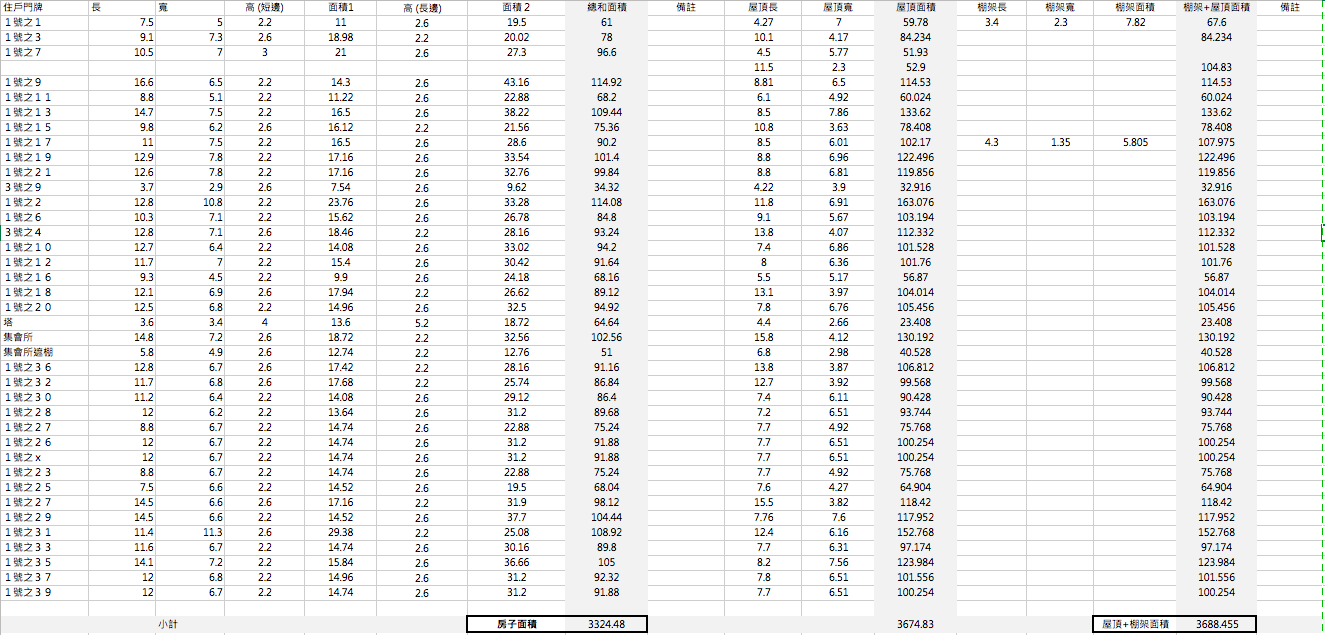 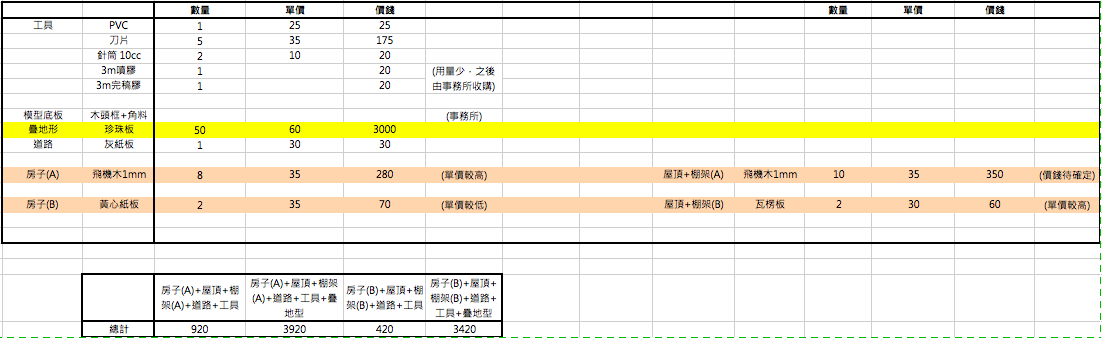 項目內容金額交通費用公車費用 一趟12元*4名組員= 48元預計10趟48*10=480元480元伙食費用80元*10次*4人=3200元3200元活動籌劃活動材料、佈置等費用500元模型建置建築師及台大園藝系同學諮詢費用各500元（500*3=1500）建築師及台大園藝系同學交通車馬費用各200元（200*3=600） 模型材料費用 3920*1.5（耗材預留費用）=5880元7980元總計12160元